INDICAÇÃO Nº 6083/2017Sugere ao Poder Executivo Municipal pinturas de solo de trânsito na Rua Maria Grella Modenese esquina com a Avenida Domingos Tedesco, no bairro Jardim Residencial Mariana, neste município.Excelentíssimo Senhor Prefeito Municipal, Nos termos do Art. 108 do Regimento Interno desta Casa de Leis, dirijo-me a Vossa Excelência para sugerir que, por intermédio do Setor competente, seja executado a pintura de solo de trânsito na Rua Maria Grella Modenese esquina com a Avenida Domingos Tedesco, no bairro Jardim Residencial Mariana, neste município.Justificativa:Conforme reivindicação da população do bairro Jardim Residencial Mariana, este vereador solicita pintura de solo de trânsito com urgência no local indicado, uma vez que a via encontra-se sem sinalização de trânsito, o que coloca em risco os veículos e pedestres que transitam na referida via podendo ocasionar acidentes.Este é um pedido não somente deste vereador, mas de todos os moradores do referido bairro que pedem com URGÊNCIA que o problema seja resolvido o mais rápido possível.Plenário “Dr. Tancredo Neves”, em 24 de julho de 2.017.JESUS VENDEDOR-Vereador / Vice Presidente-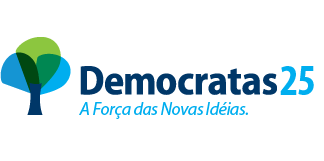 